Автор проекта: Кузнецова Мария Сергеевна, Ярославская область, г. Тутаев, учитель математики.Предмет: математикаКласс: 5Тема урока: «Сложение и вычитание десятичных дробей»Тип урока: урок изучения нового материалаЦель урока:Предметные: научить учащихся складывать десятичные дроби, развивать навыки решения текстовых задач, содержащих десятичные дроби, арифметическим способом.Личностные: развивать интерес к изучению темы и мотивировать желание применить приобретенные знания и умения.Метапредметные: развивать понимание сущности алгоритмических предписаний и умение действовать в соответствии с предложенным алгоритмом.Планируемые результаты: учащийся научится складывать и вычитать десятичные дроби, разовьет навыки решения текстовых задач, содержащих десятичные дроби, арифметическим способом.Этап урокаИзображение на ИДДеятельность учителяДеятельность ученикаОрганизационный этап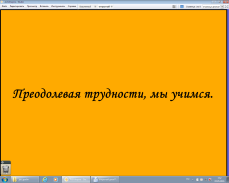 Приветствует учеников, проверят наличие учебных принадлежностейПриветствуют учителя, проверяют готовность к урокуАктуализация знаний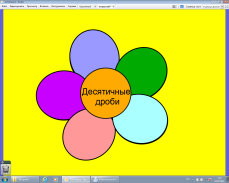 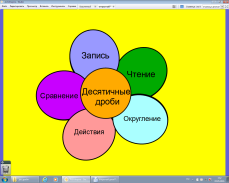 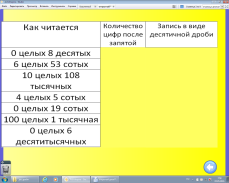 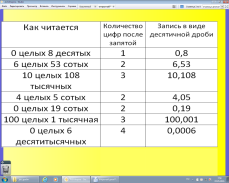 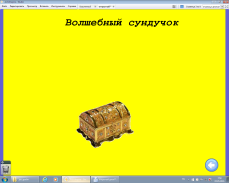 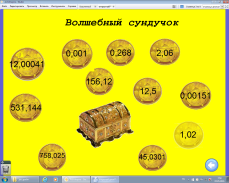 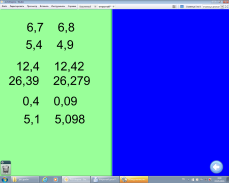 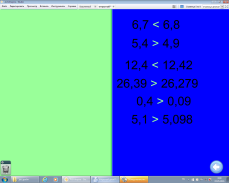 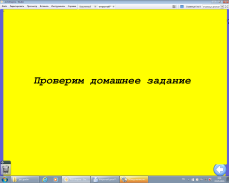 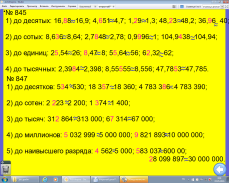 Учитель просит учеников вспомнить о десятичных дробях, что они могут выполнять с нимиОтвечают. На ИД высвечиваются задания  на сравнение, округление, запись, чтение десятичных дробейМотивация учебной деятельности.Учитель предлагает ученикам прочитать задачу и ответить на вопросы, которые приведут к необходимости изучить сложение и вычитание дробей.«На классный огонек, посвященный 8 марта, родители решили купить к столу конфет. Но постольку, поскольку мальчиков в классе значительно больше, да и что скрывать, они прожорливее девочек, мальчикам запланировали купить 4,52 кг конфет, а девочкам 2,3 кг.  Ваша задача посчитать, сколько всего кг конфет нужно купить. И на сколько кг девочки получат меньше конфет, чем мальчишки?»Читают задачуСтратегия РКМЧП «Волшебные цепочки» (цепочка вопросов)Какой праздник был в классе?Кто купил угощение к празднику?Что купили родители к празднику?Для кого купили родители конфеты?Сколько килограмм конфет купили для девочек? Для мальчиков?Для кого больше купили конфет?Почему для мальчиков купили больше конфет?Сколько всего купили конфет?Отвечают Постановка цели и задачи урока.Продолжает беседовать с учениками по тексту задачи.Что нужно сделать, чтобы узнать, сколько всего кг конфет нужно купить?- Что нужно сделать, чтобы узнать, на сколько кг конфет мальчики получат больше, чем девочки?-Знаем, что сделать, но не знаем как. -А  хотели бы научиться?  − Итак, помогите сформулировать цель сегодняшнего урокаСложить дроби Вычесть дроби Приходят к выводу, что из-за недостатка знаний не могут решить задачуДавыяснить, как складываются и вычитаются десятичные дробиИзучение нового материала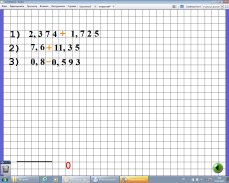 Объясняет алгоритм сложения и вычитания десятичных дробейСлушают внимательно, запоминают, записываютПервичное закрепление нового материала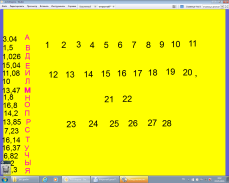 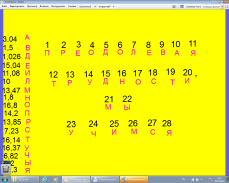 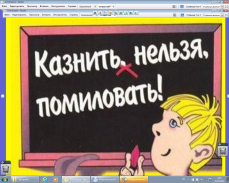 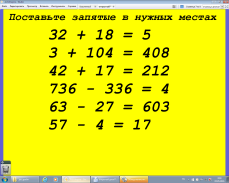 У доски решают по одному примеру с проговариваниемРефлексия учебной деятельностиПредлагает ученикам заполнить лист самооценкиЗаполняют таблицуИнформация по домашнему заданиюЗаписывает дом.задание, объясняет непонятные моменты Записывают в дневник дом.задание, спрашивают 